                   O B J E D N Á V K A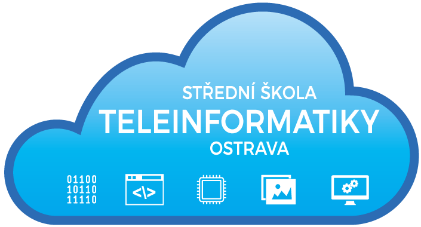 číslo:    34/12/07/2018                   O B J E D N Á V K Ačíslo:    34/12/07/2018Objednatel:Střední škola teleinformatiky, Ostrava,příspěvková organizaceOpavská 1119/12708 61  Ostrava-Poruba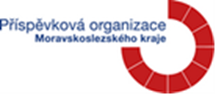 IČ: 00845329Dodavatel:ŘEHOŘ s.r.o.Osvoboditelů 71748 03  Hlučín - BobrovníkyIČ: 26860970množstvícelková cena včetně DPHObjednáváme u Vás:odstranění stávajícího odvětrání a instalace novéhoodvětrání čtyř koupelen na domově mládeže dle položkového rozpočtu, který je přílohou tétoobjednávkyObjednávka je předem schválena. 99 825,00 KčDodací lhůta:          od 13.7. do 31.7.2018Razítko a podpis objednávajícího:Ing. Pavel Zubekředitel školyFakturu zašlete na výše uvedenou adresu.Razítko a podpis objednávajícího:Ing. Pavel Zubekředitel školyBankovní spojení:ČSOB Praha a.s., pobočka Ostravač.ú. 118359/0300Razítko a podpis objednávajícího:Ing. Pavel Zubekředitel školyVyřizuje:                 Ivona FojtíkováTelefon:                  596 912 253, 596 919 000Email:                     fojtikova@teleinformatika.euRazítko a podpis objednávajícího:Ing. Pavel Zubekředitel školy